	СОБРАНИЕ ДЕПУТАТОВ АГАПОВСКОГО МУНИЦИПАЛЬНОГО РАЙОНА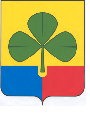 ЧЕЛЯБИНСКОЙ ОБЛАСТИВОСЕМНАДЦАТОЕ ЗАСЕДАНИЕ   ПЯТОВА СОЗЫВАРЕШЕНИЕот30.09.2016г.		                                                                                                        № 139с.АгаповкаО предоставлении субсидий ЖКХ Агаповскогомуниципального района на возмещение расходов, связанных с компенсацией разницы в тарифах  (между газовой и угольной котельных сельского поселения) на услуги теплоснабженияпо жилищному фонду.На основании Федерального закона  от 06.10.2003 года № 131-ФЗ «Об общих принципах организации местного самоуправления в Российской Федерации»; Бюджетного кодекса Российской Федерации, Устава Агаповского муниципального района Собрание депутатов Агаповского муниципального района РЕШАЕТ:Предоставить  субсидии ЖКХ Агаповского муниципального района навозмещение расходов, связанных с компенсацией разницы в тарифах  (междугазовой и угольной котельных сельского поселения) на услуги теплоснабжения по жилищному фонду в 2016-2017 годах (октябрь – апрель) на сумму 2316330 рублей (приложение №1)Управлению финансов Агаповского муниципального района предоставитьсубсидии при поступлении доходов сверх утвержденных Решением Собрания депутатов Агаповского муниципального района на 2016-2017 годы.Настоящее  решение опубликовать в автономной некоммерческойорганизации «Редакция газеты «Звезда».Организацию выполнения  настоящего решения возложить на постояннуюкомиссию по бюджетно-финансовой, экономической политике Собраниядепутатов Агаповского муниципального района (Козлов Л.П.) и заместителяглавыАгаповского муниципального района  по строительству и ЖКХ, ТС и Э(СтрижоваС.И.).Глава Агаповскогомуниципального района                                                                 Б.Н.ТайбергеновИсполнитель:Сергей Иванович Стрижов2-05-10Приложение 1к решению Собрания депутатов        Агаповского   муниципального районаот 30.09.2016г. № 139Расчет субсидий на возмещение расходов, связанных с компенсацией разницы в тарифах(между газовой и угольной котельных сельских поселений) на услуги теплоснабженияпо жилищному фонду                                                                                     период с 01 октября 2016г. по 30 апреля 2017г.СОГЛАСОВАНО:Заместитель главы Агаповского муниципального района по строительству, ЖКХ,транспорту, связи и энергетикеСтрижов С.И.Наименование ЖКХРазница втарифахРуб/ГкалОтапливаемаяплощадькв.мКол-воГкал Суммасубсидийза 7 м-цевруб12345ООО «Вертикаль»п.Новоянгелька1318,572948,4ст.3*0,32943,491244055,0МП ЖКХ Агаповскоест.Гумбейка1822,951565,7ст.3*0,32501,0913298,0п.Просторный277,221792,1ст.3*0,32573,47158977,0ИТОГО6306,22017,962316330,0